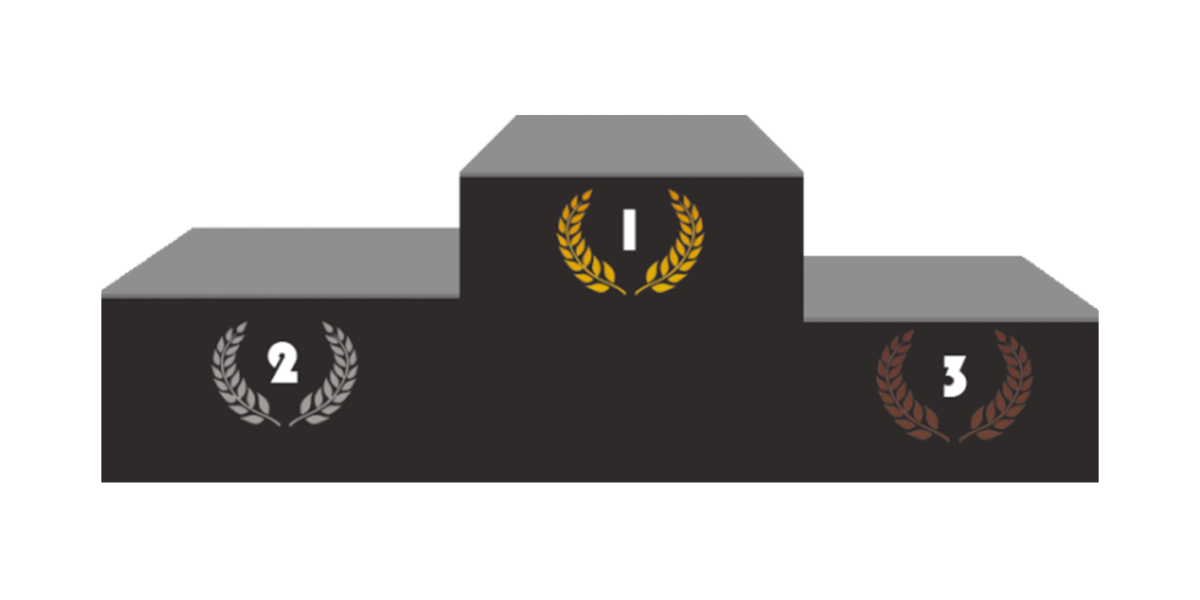 PODIUM PROVISOIRE HACHES PRECISIONAoût 2018, suite aux 3 Opens de Normandie, de Bretagne et d’Alsace et au championnat du monde à Rymarov